9. G      TJA                UČENJE NA DALJAVO – 4. TEDEN (23.11. - 27.11.2020)1. MORE ABOUT JOBSA: Who works there?B:Job requirements: Which are the jobs that need / have to….. ?have a special trainingget on well with peoplespeak foreign languagesknow a lot of factsbe well dressedgood at sportswear uniformswork the nightshiftC: Name some jobs which are:creativedangerouswell paidexciting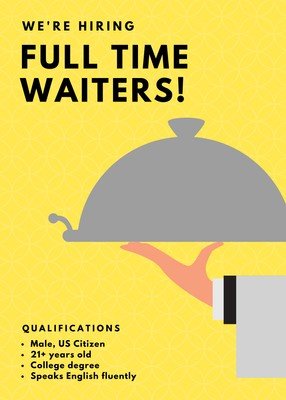 D: A job posting (objave za službo) Job adJob advertJob advertisementJob announcementEmployment adHiring ad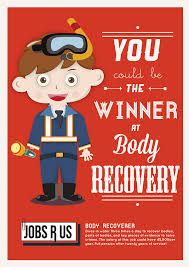 Recruitment ad                                               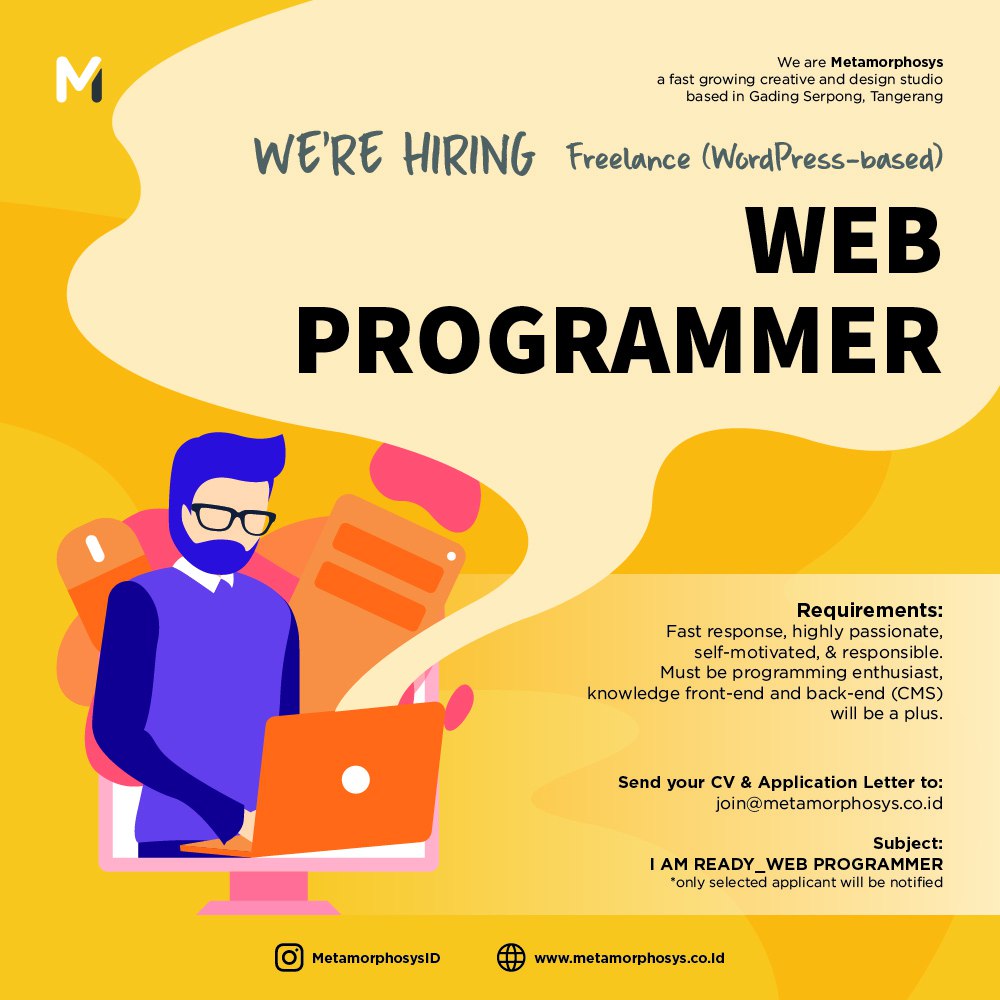 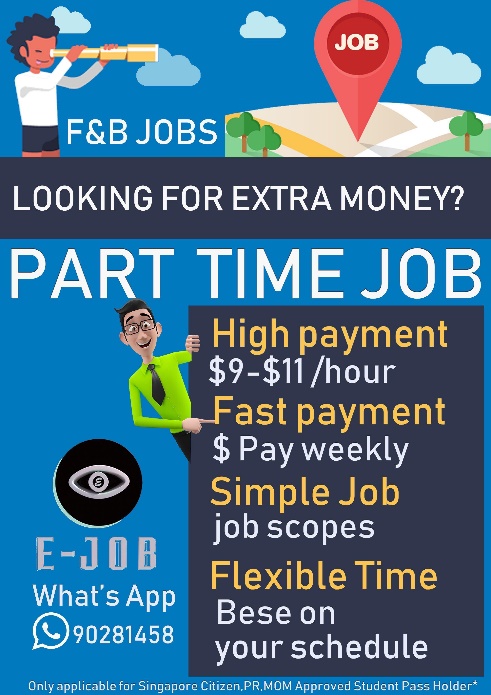 E: Answer the questions:1. Which of the above jobs requires little  /  a lot of knowledge?physical ability?college degree?a special training?2. What do the jobs have in common?    How do they differ?3. Which job is creative / which one dangerous?4. Which of the jobs have you found interesting? Which one would you apply for?5. What would you like to do in your life? What job would you like to do? (5-10 sentences)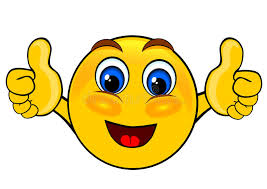    Lep pozdrav in bodite zdravi, učiteljica Vida Lunka       OFFICERESTAURANTAIRPORTSCHOOLHOTELFACTORY